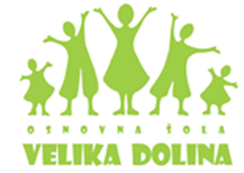 Vrtec pri OŠ Velika Dolina			Velika Dolina 308261 Jesenice na DolenjskemIZJAVA ZA IZPISPodpisani ________________________________ izpisujem iz Vrtca pri OŠ Velika Dolina	              (ime in priimek staršev/skrbnikov)otroka ___________________________________, rojen/a __________________________,skupina __________________________________, z dnem __________________________.Datum: ______________  			       Podpis staršev/skrbnikov: ______________Obrazec je potrebno oddati  najkasneje do 20. v mesecu. Izpis se upošteva s prvim dnem naslednjega meseca.